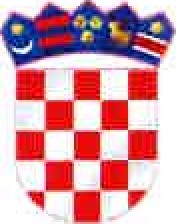             REPUBLIKA HRVATSKAKRAPINSKO – ZAGORSKA ŽUPANIJA      OPĆINA KRALJEVEC NA SUTLIPovjerenstvo za provedbu javnog natječajaKLASA: 112-02/24-01/02URBROJ: 2140-17-03-24-7Kraljevec na Sutli, 07.05.2024.POZIV NA PRETHODNU PROVJERU ZNANJA I SPOSOBNOSTI  (PISANO TESTIRANJE) - za prijam u službu u Jedinstveni upravni odjel Općine Kraljevec na Sutli na određeno vrijeme, na radno mjesto - Viši stručni suradnik - voditelj EU projekta - „Zaželi - prevencija institucionalizacije“ - vježbenik - 1 izvršitelj/icaNa temelju članka 20. Zakona o službenicima i namještenicima u lokalnoj i područnoj (regionalnoj) samoupravi (Narodne novine broj 86/08, 61/11, 04/18 i 112/19), Povjerenstvo za provedbu javnog natječaja za prijam u službu u Jedinstveni upravni odjel Općine Kraljevec na Sutli na određeno vrijeme, na radno mjesto - Viši stručni suradnik - voditelj EU projekta - „Zaželi - prevencija institucionalizacije“- vježbenik - 1 izvršitelj/ica objavljujePOZIV NA PRETHODNU PROVJERU ZNANJA I SPOSOBNOSTI (PISANO TESTIRANJE) Dana 13. svibnja 2024. godine (ponedjeljak) s početkom u 09,00 sati u prostorijama Općine Kraljevec na Sutli, Kraljevec na Sutli 132, 49294 Kraljevec na Sutli, održat će se postupak provjere znanja i sposobnosti kandidata koji ispunjavaju tražene posebne uvjete, a temeljem javnog natječaja objavljenog u NN, na web stranici Općine Kraljevec na Sutli www.kraljevecnasutli.hr te oglasnoj ploči Općine Kraljevec na Sutli, za radno mjesto:  - Viši stručni suradnik - voditelj EU projekta - „Zaželi - prevencija institucionalizacije“ – vježbenik - 1 izvršitelj/icaPovjerenstvo za provedbu javnog natječaja, utvrdilo je da pisanom testiranju može pristupiti sljedeći kandidat, a koji je ispunio posebne uvjete: MARTIN ZRNC, GORNJI ČEMEHOVEC 4, 49294 KRALJEVEC NA SUTLI. Kandidat koji pristupi testiranju dužan je predočiti osobnu iskaznicu radi identifikacije. Ako kandidat ne pristupi testiranju, smatra se da je prijava na natječaj povučena. Pravni i drugi izvori za pripremanje provjere znanja i sposobnosti, te opis postupka provjere znanja i sposobnosti kandidata objavljeni su na web stranici Općine Kraljevec na Sutli www.kraljevecnasutli.hrIntervju sa kandidatom ukoliko je ostvario najmanje 50% bodova iz pismene provjere znanja i sposobnosti provesti će se istog dana (u 09,45 sati), a provoditi će ga Povjerenstvo za provedbu navedenog natječaja. Ovaj poziv objaviti će se na web stranici Općine Kraljevec na Sutli, www.kraljevecnasutli.hr i na oglasnoj ploči Općine Kraljevec na Sutli, Kraljevec na Sutli 132, 49294 Kraljevec na Sutli.Predsjednik povjerenstva za provedbu javnog natječaja          Dražen Jambrešić